Pielikums Nr. 2ARemontējamie rotaļu elementi.Rotaļu laukums: Jēkaba laukums, Sigulda, siguldas novads.Rotaļu laukums: Raiņa parks, Sigulda, Siguldas novadsRotaļu laukums: Jaunatnes ielas bērnu laukums, Sigulda, siguldas novads.Rotaļu laukums: Institūta ielas bērnu laukums, Sigulda, siguldas novads.Remontdarbus veikt 5 darba dienu laikā no līguma noslēgšanas dienas.Remontdarbu laikā norobežot darba zonu.Nr.p. k.VizualizācijaPārbaudes laikā veiktās darbības/situācijas aprakstsKonstatētie trūkumi vai nepilnībasIeteikumi trūkumu novēršanaiDefekts ir/nav būtisks laukuma lietotājiem1.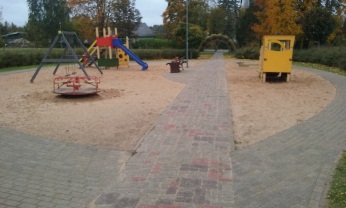 Rotaļu laukums, kurš sastāv no divām daļām (laukumu sadala betona bruģa celiņš). Segums - smiltis. Laukumā esošās iekārtas izvietotas atbilstoši standartā EN 1176 noteiktajām drošības zonām.Pārbaudes laikā veikta seguma dziļuma mērīšana, iekārtu pamatu stiprības pārbaude un katras iekārtas vizuālais un tehniskais stāvoklis. Iekārtām tika pārbaudīta atbilstība standartam.Minimālais pieļaujamais smilšu slāņa biezums ir 300 mm. Laukumā konstatēts, ka smiltis ir nepietiekama daudzumā.IR2.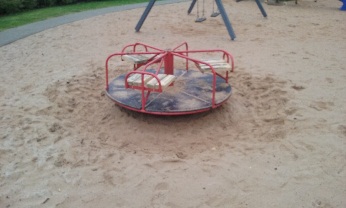 Karuselis.Ražotājs: KSILKaruseļa konstrukcija ir nosvērusies uz vienu pusi.Attālums no karuseļa apakšējās malas līdz smiltīm ir lielāks par 6 cm, kas ir neatbilstoši drošības standartam EN 1176.Karuselis jāiztaisno.IR3.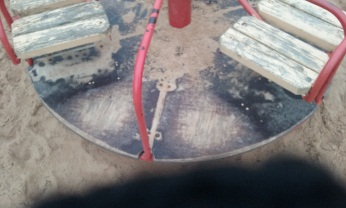 Karuselis.Ražotājs: KSILGrīdiņai nodilusi abrazīvā virsma.Sēdeklīšiem un metāla konstrukcijām nodilusi krāsa. Veikt abrazīvās virsmas atjaunošanu vai nomaiņu.Jāatjauno krāsojumu sēdeklīšiem un metāla konstrukcijām. Pirms krāsošanas veikt slīpēšanu.NAV4.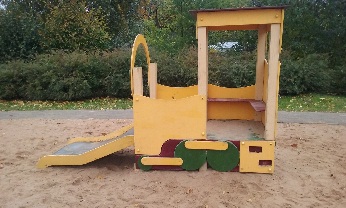 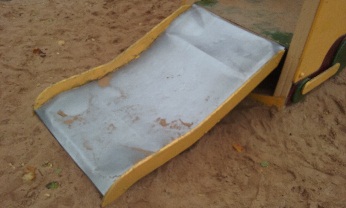 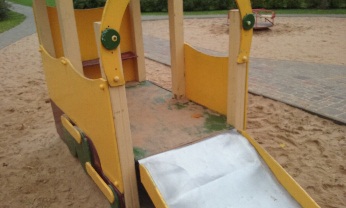 Iekārta “Lokomatīve”Ražotājs: NAV ZINĀMSIekārta ir stipri nolietota un neatbilst drošības standartam EN 1176Bojāta slidkalniņa metāla virsma, Iekārta nestabila, nesošās konstrukcijas bojātas.Iekārta ir stipri bojāta. Tā demontējama.IRIekārta demontējama5.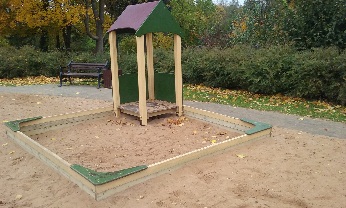 Smilšu kaste-namiņš.Ražotājs: NAV ZINĀMSDaļa Iekārtas konstrukcijas ir kustīga.Namiņa konstrukcija jānostiprina, maksimāli nepieļaujot kustību.IR6.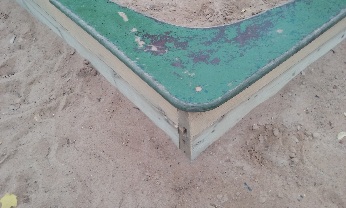 Smilšu kaste-namiņš.Ražotājs: NAV ZINĀMSGan saplākšņa detaļām, gan koka konstrukcijām ir nodilusi krāsa.Jāatjauno krāsojums visām koka daļām.IR7.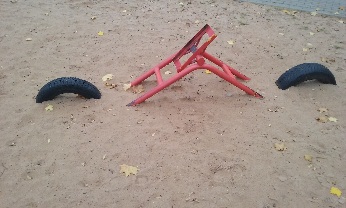 Šūpoles-balansieris.Ražotājs: NAV ZINĀMSIekārta daļēji demontēta. Demontēt un utilizēt bijušā balansiera konstrukciju.IRIekārta demontējama8.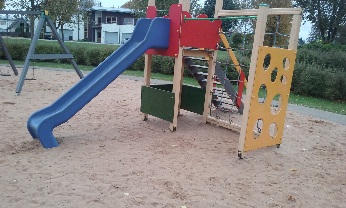 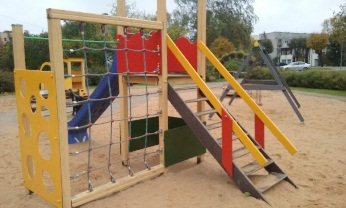 Rotaļu komplekss.Ražotājs: NAV ZINĀMSNesošo brusu stāvoklis ir neapmierinošs.Iekārta demontējama.IRIekārta demontējama9.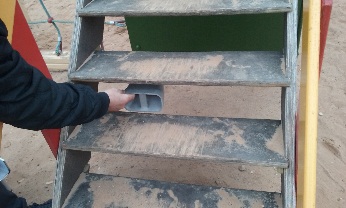 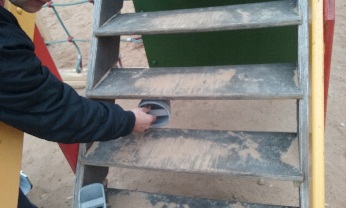 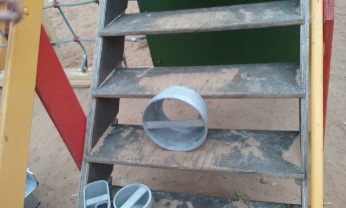 Rotaļu komplekss.Ražotājs: NAV ZINĀMSTrepju konstrukcija neatbilst drošības standartam EN 1176, novērojams iesprūšanas risks.Materiāls nolietojies, margas nestabilas.Iekārta demontējama.IR10.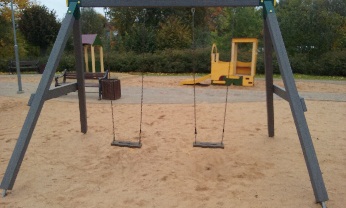 Divvietīgas šūpoles.Ražotājs: Z Company SIAŠūpoļu sēdeklīši nav atbilstošā augstumā no smilšu seguma līmeņa. (Tiem jābūt ne zemāk kā 40 cm no smilšu līmeņa)Šūpoļu sēdeklīši jānostiprina standartam atbilstošā augstumā.IR11.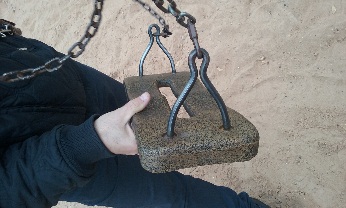 Divvietīgas šūpoles.Ražotājs: Z Company SIAŠūpoļu sēdeklīšu stiprinājumi ir nodiluši un tie neatbilst standartam EN 1176Šūpoļu sēdeklīšiem jānomaina stiprinājumi, kas ir atbilstoši drošības standartam  EN 1176IR12.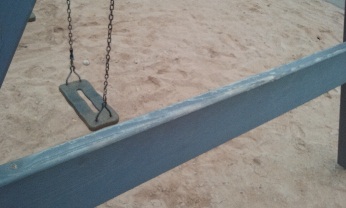 Divvietīgas šūpoles.Ražotājs: Z Company SIAKoka konstrukcijai vietām ir nodilusi krāsa.Jāatjauno koka konstrukcijas atsevišķām daļām krāsojums.NAV13.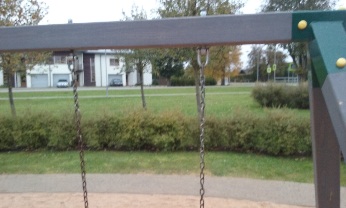 Divvietīgas šūpoles.Ražotājs: Z Company SIAŠūpoļu stiprinājumam ir standartam neatbilstošas skrūvju nenosegtās daļas.Augšējai konstrukcijai jāuzliek skrūvju aizsarguzlikas.NAVNr.p. k.VizualizācijaPārbaudes laikā veiktās darbības/situācijas aprakstsKonstatētie trūkumi vai nepilnībasIeteikumi trūkumu novēršanaiDefekts ir/nav būtisks laukuma lietotājiemA zonaA zonaA zonaA zonaA zonaA zona1.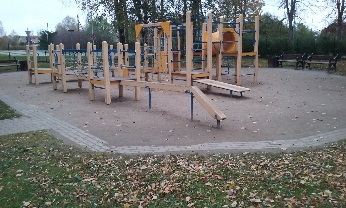 Rotaļu laukums ar vienu iekārtu. Segums - smiltis. Smilšu biezums atbilst standartam EN1177. Laukumā esošās iekārtas izvietotas atbilstoši standartā EN 1176 noteiktajām drošības zonām.Pārbaudes laikā veikta seguma dziļuma mērīšana, iekārtu pamatu stiprības pārbaude un katras iekārtas vizuālais un tehniskais stāvoklis. Iekārtām tika pārbaudīta atbilstība standartam.Rāpšanā un rotaļu komplekss.Ražotājs: KSILMinimālais pieļaujamais smilšu slāņa biezums ir 300 mm. Laukumā konstatēts, ka smiltis ir nepietiekama daudzumā.Laukums demontējams.Uzirdināt smilšu segumu. IRIekārta demontējama.2.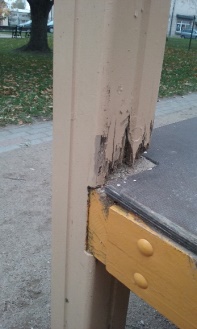 Rāpšanās un rotaļu komplekss.Ražotājs: KSILKonstrukcija atsevišķās vietās kustīga un nestabila.Iekārtas nesošās konstrukcijas brusās ir ievērjomai bojājumi, kas ne visur redzami vizuāli, bet var radīt pēkšņus bojājumus, kas nav pieļaujams..IR3.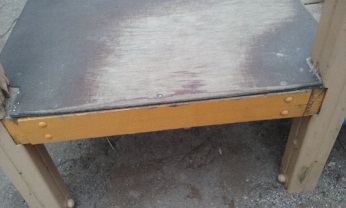 Rāpšanās un rotaļu komplekss.Ražotājs: KSILPlatformu grīdiņām nodilusi abrazīvā virsma.NAV4.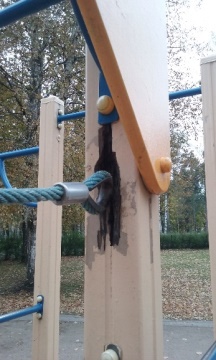 Rāpšanās un rotaļu komplekss.Ražotājs: KSILIekārtas nesošās konstrukcijas brusās ir ievērjomi bojājumi, kas ne visur redzami vizuāli, bet var radīt pēkšņus bojājumus, kas nav pieļaujams.IR5.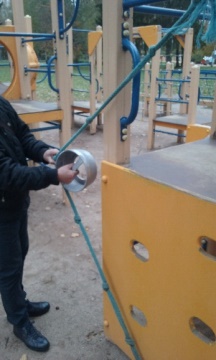 Rāpšanās un rotaļu komplekss.Ražotājs: KSILPie rāpšanās sienām troses neatbilst standartam. Tās ir par garu.IR6.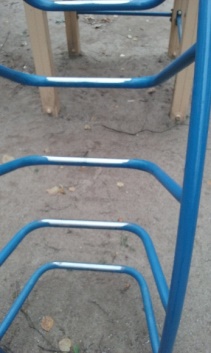 Rāpšanās un rotaļu komplekss.Ražotājs: KSILMetāla konstrukcijas apmierinošā stāvoklī, bet ir nodilis krāsojums.NAV7.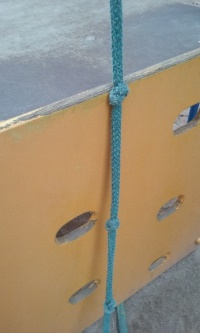 Rāpšanās un rotaļu komplekss.Ražotājs: KSILRāpšanās sienās, kas izgatavotas no saplākšņa ir nodilusi krāsa..NAV8.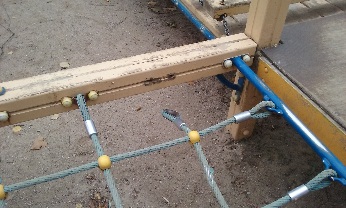 Rāpšanās un rotaļu komplekss.Ražotājs: KSILBojāts trošu stirpinājums.9.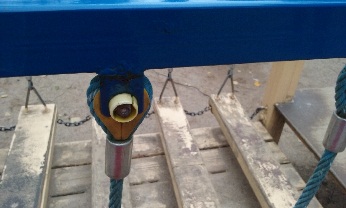 Rāpšanās un rotaļu komplekss.Ražotājs: KSILAtsevišķām skrūvēm nav drošības uzlikas vai arī tās ir stipri deformētas.IR10.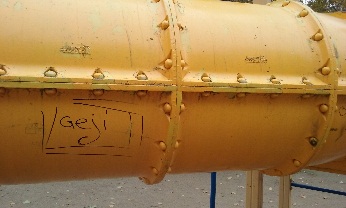 Rāpšanās un rotaļu komplekss.Ražotājs: KSILKonstatēti kosmētiski (nebūtiski) bojājumi.NAV11.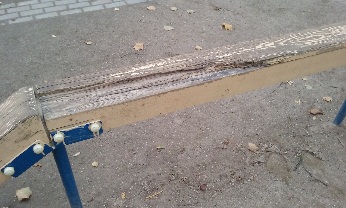 Rāpšanās un rotaļu komplekss.Ražotājs: KSILBrusas vietām izpuvušas.IRNr.p. k.VizualizācijaPārbaudes laikā veiktās darbības/situācijas aprakstsKonstatētie trūkumi vai nepilnībasIeteikumi trūkumu novēršanaiDefekts ir/nav būtisks laukuma lietotājiemB zonaB zonaB zonaB zonaB zonaB zona1.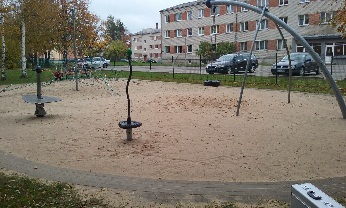 Rotaļu laukums ar četrām iekārtām. Segums - smiltis. Smilšu biezums atbilst standartam EN1177. Laukumā esošās iekārtas izvietotas atbilstoši standartā EN 1176 noteiktajām drošības zonām.Pārbaudes laikā veikta seguma dziļuma mērīšana, iekārtu pamatu stiprības pārbaude un katras iekārtas vizuālais un tehniskais stāvoklis. Iekārtām tika pārbaudīta atbilstība standartam.NAV2.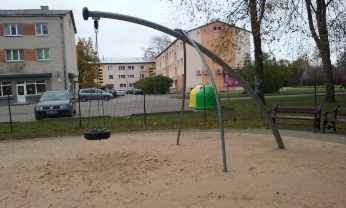 Šūpoles “Riepa”Ražotājs: KOMPANIekārtai nav konstatēti būtiski bojājumi, kas ietekmētu iekārtas drošību un tās izmantošanu.NAV3.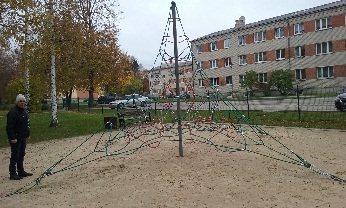 Tīklu piramīdaRažotājs: KOMPANKonstrukcijai vērojama kustība centrālajā balstā.Jānostiprina centrālais statnis.IR4.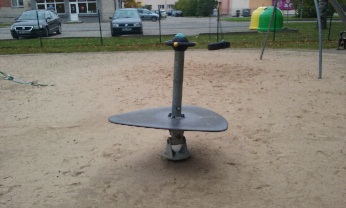 Balansa rotaļu iekārta.Ražotājs: KOMPANIekārta apmierinošā stāvoklīNav konstatēti trūkumi, kas ietekmētu iekārtas drošību un tās izmantošanu.NAV5.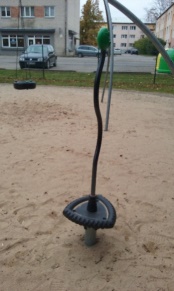 Mini karuselisRažotājs: KOMPANNovērojama kustība gultnī.Veikt gultņa nomaiņu vai nostiprināšanu.NAVNr.p. k.VizualizācijaPārbaudes laikā veiktās darbības/situācijas aprakstsKonstatētie trūkumi vai nepilnībasIeteikumi trūkumu novēršanaiDefekts ir/nav būtisks laukuma lietotājiemC zonaC zonaC zonaC zonaC zonaC zona1.Rotaļu laukums, kurā atrodas batuts, 3 bērnu trenažieri, ligzdu šūpoles, pieaugušo trenažieri. Segums - gumijas plāksnes. Gumijas plāksnes atbilst standartam EN1177. Laukumā esošās iekārtas izvietotas atbilstoši standartā EN 1176 noteiktajām drošības zonām.Pārbaudes laikā veikta seguma pārbaude, iekārtu pamatu stiprības pārbaude un katras iekārtas vizuālais un tehniskais stāvoklis. Iekārtām tika pārbaudīta atbilstība standartam.Rotaļu laukums, kurā atrodas batuts, 3 bērnu trenažieri, ligzdu šūpoles, pieaugušo trenažieri. Segums - gumijas plāksnes. Gumijas plāksnes atbilst standartam EN1177. Laukumā esošās iekārtas izvietotas atbilstoši standartā EN 1176 noteiktajām drošības zonām.Pārbaudes laikā veikta seguma pārbaude, iekārtu pamatu stiprības pārbaude un katras iekārtas vizuālais un tehniskais stāvoklis. Iekārtām tika pārbaudīta atbilstība standartam.Atsevišķām gumijas plāksnēm ir nodiluma pazīmes kā arī tās ir "iekritušas".Veikt gumijas seguma bojāto plākšņu atjaunošanu, kā arī veikt iekritušo plākšņu līmeņošanu. NAV2.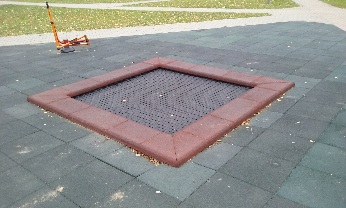 BatutsRažotājs: NAV NOSAKĀMSMateriālā novērojams nodilums, vizuāli parādās drāts.Iekārtai ieteicams veikt lēkājamās virsmas labošanu vai nomaiņuNAV3.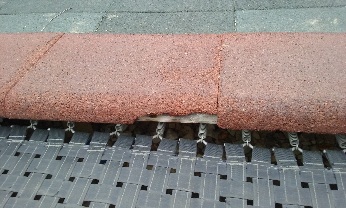 BatutsRažotājs: NAV NOSAKĀMSGumijas apmalē redzamas izplēstas malas.Jāatjauno gumijas apmale.NAV4.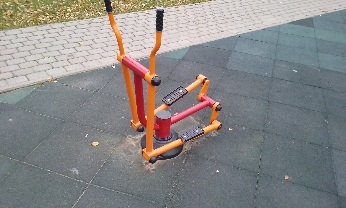 TrenažierisRažotājs: REKREACIJA OOONovērojamas nelielas korozijas pazīmes, kas neietekmē trenažieru lietošanuVeikt metāla daļu krāsojuma atjaunošanu.NAV5.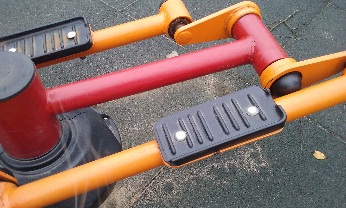 TrenažierisRažotājs: REKREACIJA OOOBojāti plastikāta kāju paliktnīši.Jānomaina kāju paliktnīši.NAV6.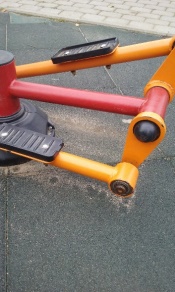 TrenažierisRažotājs: REKREACIJA OOONav skrūves un gultņa nosedzošā uzlika.Atjaunot drošības uzliku.NAV7.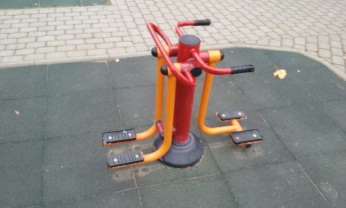 TrenažierisRažotājs: REKREACIJA OOOBojāti plastikāta kāju paliktnīši.Jānomaina kāju paliktnīši.NAV8.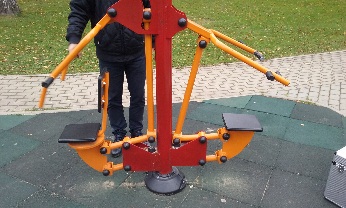 TrenažierisRažotājs: REKREACIJA OOOKonstrukcijai konstatēta palielināta brīvkustība.Jānostiprina konstrukcija, jo ir vērojama kustība.IR9.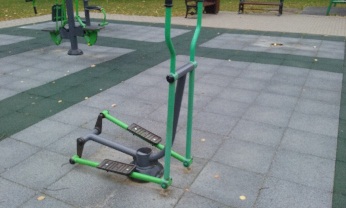 TrenažierisRažotājs: OPENSPORT OOOMetāla daļām korozija.NAV10.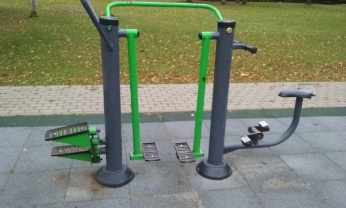 TrenažierisRažotājs: OPENSPORT OOOBojāts plastikāta sēdeklītis, gumijas rokturi. Metāla daļām korozija.IR11.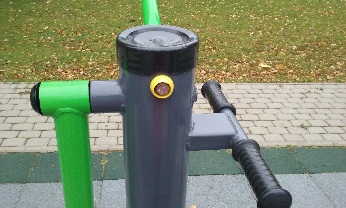 TrenažierisRažotājs: OPENSPORT OOOSaplīsušas , kā arī nav pilnā komplektācijā skrūvju uzlikas.NAV12.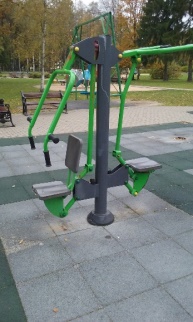 TrenažierisRažotājs: OPENSPORT OOOBojāts plastikāta sēdeklītis, gumijas rociņas. Metāla daļām korozija.Veikt sēdeklīša nomaiņu, metāla daļām atjaunot krāsojumu, nomainīt bojātās rokturu uzlikas.IR13.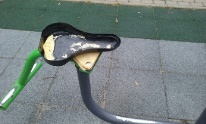 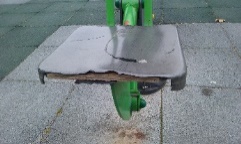 TrenažierisRažotājs: OPENSPORT OOOBojāts plastikāta sēdeklītis, gumijas rociņas. Metāla daļām korozija.Veikt sēdeklīša nomaiņu, metāla daļām atjaunot krāsojumu, nomainīt bojātās rokturu uzlikas.IR14.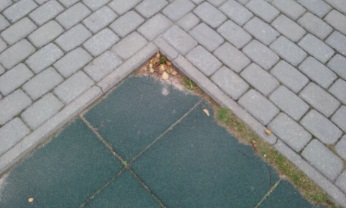 Gumijas segumsDrošības segums vietām nav vienādā līmenī un ir nosēdies.Atsevišķās vietās veicama gumijas drošības seguma līmeņošana.NAV15.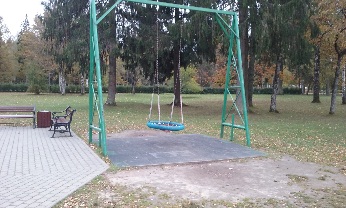 Šūpoles “Ligzda”Ražotājs: NAV NOSAKĀMSŠūpoļu konstrukcija ir nosvērusies uz vienu pusi.Šūpoļu stiprinājumam ir standartam neatbilstošas skrūvju nenosegtās daļas.Šūpoles jāiztaisno.Pie augšējā konstrukcijas stieņa stiprinājumiem jāsaīsina vītņstieņi un jāuzliek uzlikas.IR16.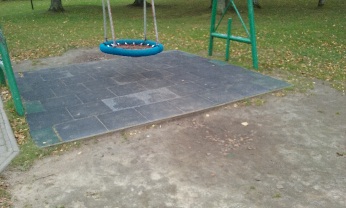 Šūpoles “Ligzda”Ražotājs: NAV NOSAKĀMSDrošības segums nav pietiekami liels.Drošības segumu jāpalielina par 0,5m uz katru pusi. Kopējā platība ~ 11m2. IR17.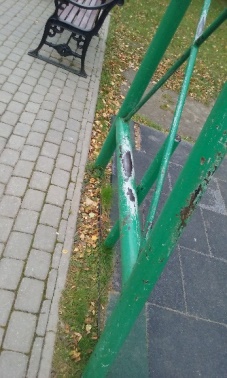 Šūpoles “Ligzda”Ražotājs: NAV NOSAKĀMSMetāla konstrukcijai ir nodilusi krāsa.Metāla konstrukcijai jāveic krāsojuma atjaunošana, pirms tam veicot slīpēšanu.NAVNr.p. k.VizualizācijaPārbaudes laikā veiktās darbības/situācijas aprakstsKonstatētie trūkumi vai nepilnībasIeteikumi trūkumu novēršanaiDefekts ir/nav būtisks laukuma lietotājiemD zonaD zonaD zonaD zonaD zonaD zona1.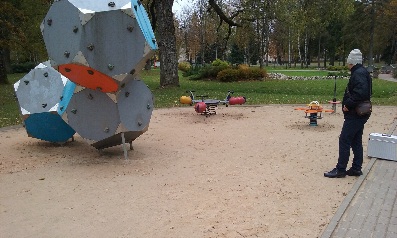 Rotaļu laukums, kurā atrodas 4 iekārtas. Segums - smiltis, atbilst standartam EN1177. Laukumā esošās iekārtas izvietotas atbilstoši standartā EN 1176 noteiktajām drošības zonām.Pārbaudes laikā veikta seguma pārbaude, iekārtu pamatu stiprības pārbaude un katras iekārtas vizuālais un tehniskais stāvoklis. Iekārtām tika pārbaudīta atbilstība standartam.Jāveic smilšu līmeņa papildināšana līdz laukuma apmaļu līmenim, apm. 3 m3NAV2.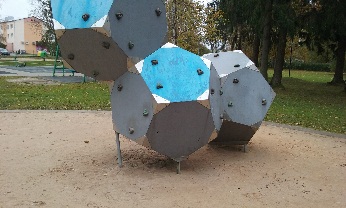 Rāpšanās iekārtaRažotājs: KOMPANKonstrukcija stabila.Iekārtai vietām nodilis krāsojums.Vizuāli - jātjauno krāsojums.NAV3.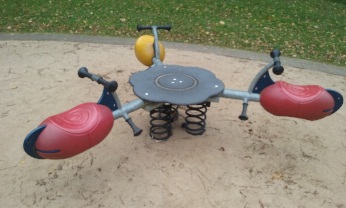 Atsperšūpoles Ražotājs: KOMPANIekārtas konstrukcijai pie zemes novērojama neliela kustība.Veikt tehnisko apkopi.NAV4.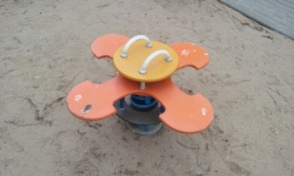 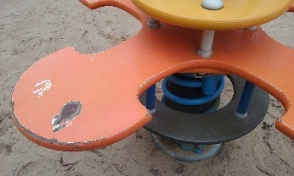 Atsperšūpoles Ražotājs: KOMPANIekārtas sēdeklīšiem ir nodilis krāsojums.Jāatjauno krāsojums sēdvirsmām.NAV5.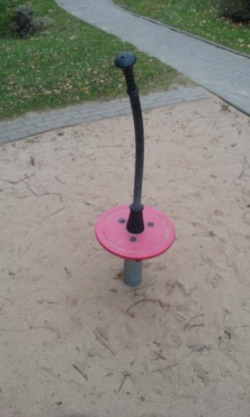 Mini karuselisRažotājs: KOMPANNovērojama brīvkustība gultnī. Darbība apgrūtināta.Minimālais pieļaujamais smilšu slāņa biezums ir 300 mm. Laukumā konstatēts, ka smiltis ir nepietiekama daudzumā.Veikt gultņa nomaiņu vai tehnisko apkopi.IRNr.p. k.VizualizācijaPārbaudes laikā veiktās darbības/situācijas aprakstsKonstatētie trūkumi vai nepilnībasIeteikumi trūkumu novēršanaiDefekts ir/nav būtisks laukuma lietotājiemE zonaE zonaE zonaE zonaE zonaE zona1.Rotaļu laukums, kurā atrodas 13 iekārtas. Segums - smiltis, atbilst standartam EN1177. Laukumā esošās iekārtas izvietotas atbilstoši standartā EN 1176 noteiktajām drošības zonām.Pārbaudes laikā veikta seguma pārbaude, iekārtu pamatu stiprības pārbaude un katras iekārtas vizuālais un tehniskais stāvoklis. Iekārtām tika pārbaudīta atbilstība standartam.NAV2.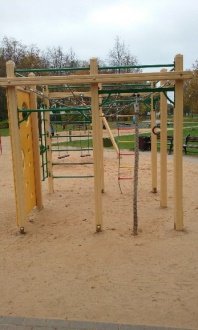 Vingrošanas kubsRažotājs: KSILIEKĀRTA IR NEAPMIERINŠĀ STĀVOKLĪ. IRIekārta demontējama.3.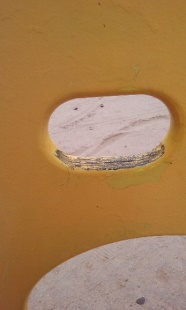 Vingrošanas kubsRažotājs: KSILRāpšanās sienās, kas izgatavotas no saplākšņa, ir nodilusi krāsa.NAV4.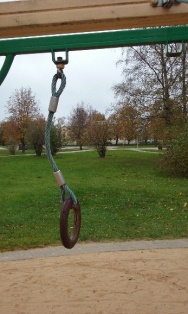 Vingrošanas kubsRažotājs: KSILVingrošanas riņķi nav pilnā komplektācijā.IR5.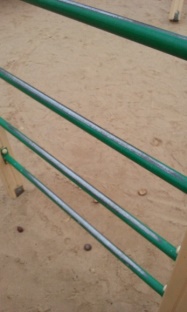 Vingrošanas kubsRažotājs: KSILMetāla konstrukcijām ir nodilusi krāsa.NAV6.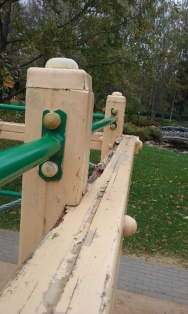 Vingrošanas kubsRažotājs: KSILAugšējām horizontālajām brusām novērojami bojājumi.IR7.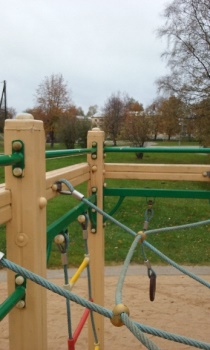 Vingrošanas kubsRažotājs: KSILBojātas (puvušas) vertikālās brusas.IR8.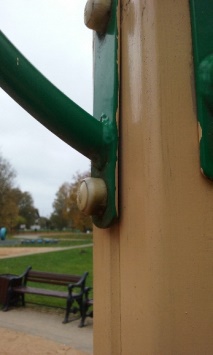 Vingrošanas kubsRažotājs: KSILAtsevišķas skrūves ir atskrūvējušās.IR9.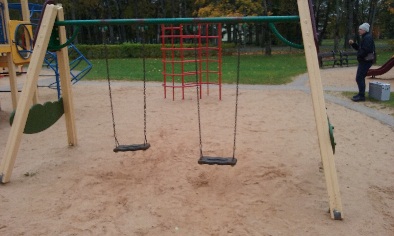 Divvietīgās šūpolesRažotājs: NAV NOSAKĀMSŠūpoļu sēdeklīši nav izlīmeņoti un ir dažādos augstumos.IRIekārta demontējama10.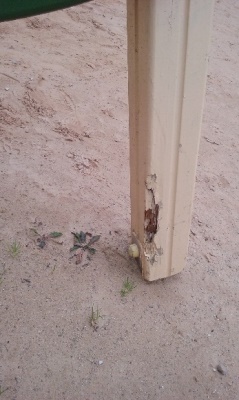 Divvietīgās šūpolesRažotājs: NAV NOSAKĀMSBalsta kāja ir bojāta.Krāsojums ir izdilis.IR11.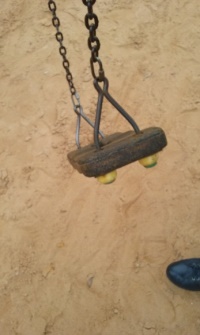 Divvietīgās šūpolesRažotājs: NAV NOSAKĀMSŠūpoļu sēdeklīšu stiprinājumi ir nodiluši un tie neatbilst standartam EN 1176IR12.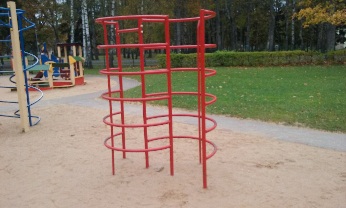 Metāla rāpšanās spirāle.Ražotājs: NAV NOSAKĀMSIekārtas krāsojums ir izdilis.Nepieciešams atjaunot krāsojumu, pirms tam to noslīpējot.NAV13.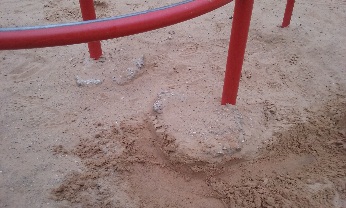 Metāla rāpšanās spirāle.Ražotājs: NAV NOSAKĀMSIekārtas stiprinājums (betonējums) neatbilst standartam EN 1176 un EN 1177.Veikt atkārtotu iekārtas stiprināšanu (betonēšanu) tā, lai betons būtu 25-30 cm zem smilšu līmeņa.IR14.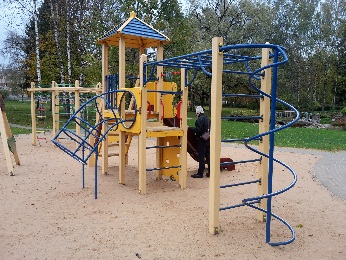 Rotaļu komplekssRažotājs: KSILIRIekārta demontējama15.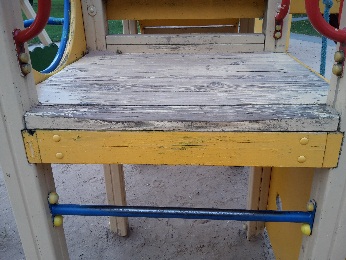 Rotaļu komplekssRažotājs: KSILPlatformu dēļi ir nolietoti, krāsojums izdilis.IR16.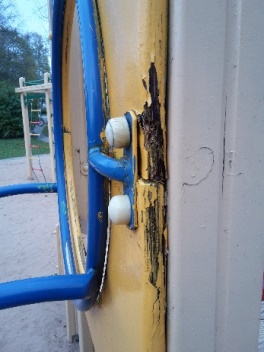 Rotaļu komplekssRažotājs: KSILSpēcīgi bojātas (puvušas) finiera detaļas.IR17.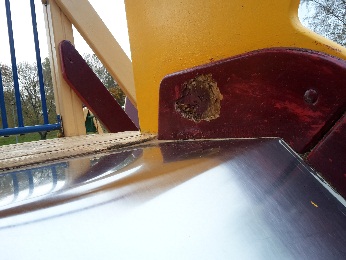 Rotaļu komplekssRažotājs: KSILSlīdkalniņa sānu konstrukcijas  un slīdvirsma stipri bojātas.IR18.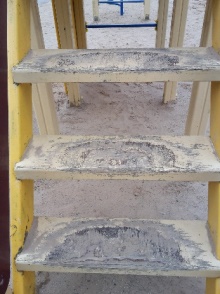 Rotaļu komplekssRažotājs: KSILTrepju pakāpienu krāsojums ir nodilis.NAV19.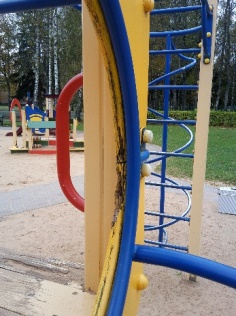 Rotaļu komplekssRažotājs: KSILFiniera platforma pie līšanas trubas ir bojāta.IR20.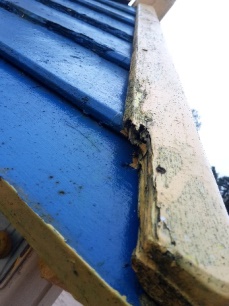 Rotaļu komplekssRažotājs: KSILČetrslīpju jumtiem dēļi ir izpuvuši.NAV21.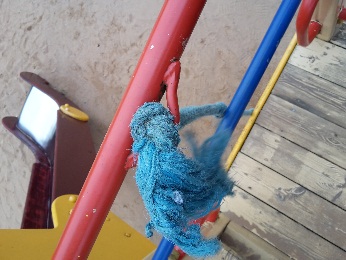 Rotaļu komplekssRažotājs: KSILRāpšanās sienas trose ir izdilusi.IR22.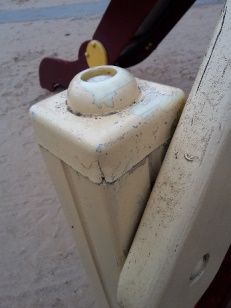 Rotaļu komplekssRažotājs: KSILStabu nosedzošās cepurītes saplaisājušas un nepilda savu funkciju.NAV23.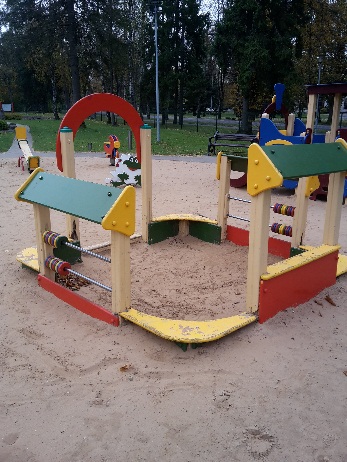 Smilšu kasteRažotājs: KSILIRIekārta demontējama24.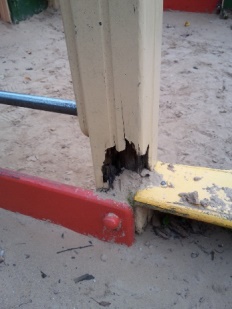 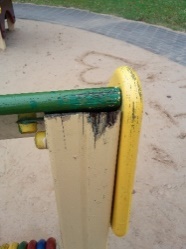 Smilšu kasteRažotājs: KSILIekārtas koka daļas ir stipri bojātas (puvušas)IR25.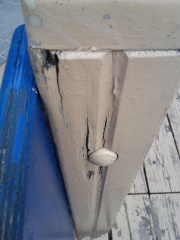 Rotaļu vilciens ar slīdkalniņuRažotājs: KSILIekārta stabila, bet nesošās konstrukcijas sākušas pūt.Finiera detaļas nodilušas. Nesošām konstrukcijām stipri bojājumi.IR26.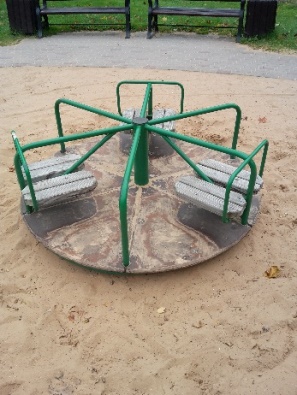 KaruselisRažotājs: KSILAttālums no karuseļa apakšējās malas līdz smiltīm ir lielāks par 6 cm, kas ir neatbilstoši drošības standartam EN 1176.Grīdiņai nodilusi abrazīvā virsma.Sēdeklīšiem un metāla konstrukcijām nodilusi krāsa.Veikt abrazīvās virsmas atjaunošanu vai nomaiņu.Jāatjauno krāsojumu sēdeklīšiem un metāla konstrukcijām. Pirms krāsošanas veikt slīpēšanuIR27.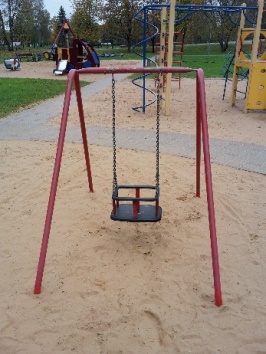 Mazās bērnu šūolesRažotājs: NAV NOSAKĀMSNovērojama kustība pamatos.Nesošā konstrukcija ar stipru koroziju.IRIekārta demontējama28.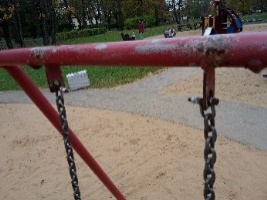 Mazās bērnu šūolesRažotājs: NAV NOSAKĀMSNeatbilstoši stiprinājumi.IR29.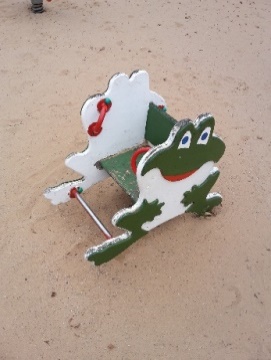 Atsperu šopoles “Varde”Ražotājs: KSILIekārtai stipri nolietotas finiera detaļas.Iekārtu nepieciešams izjaukt un atjaunot, nomainīt detaļas un atjaunot skrūvju uzlikas.IR30.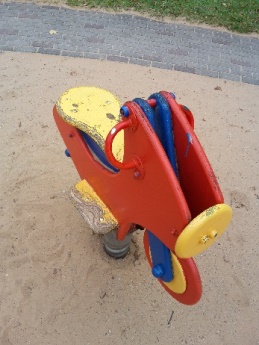 Atsperu šopoles “Mocis”Ražotājs: KSILIekārtai stipri nolietotas finiera detaļas.Iekārtu nepieciešams izjaukt un atjaunot, nomainīt detaļas un atjaunot skrūvju uzlikas.IR31.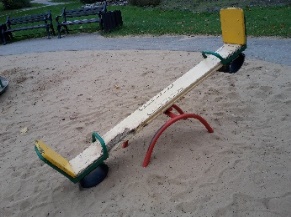 Šūpoles - balansierisRažotājs: KSILStipri bojāts galvenais dēlis.Janomaina galvenais dēlis.IR32.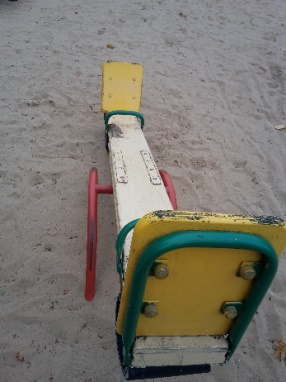 Šūpoles - balansierisRažotājs: KSILFiniera un metāla detaļām ir nodilis krāsojums.Atzveltnītēm un metāla daļām nepieciešama krāsojuma autjaunošana.NAV33.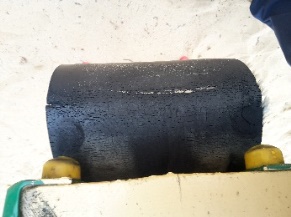 Šūpoles - balansierisRažotājs: KSILGumijas atdure ieplaisājusi.Nepieciešama  gumijas atdures nomaiņa.IR34.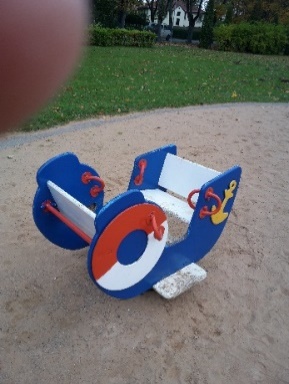 Atsperu šopoles “Kuģis”Ražotājs: KSILIekārtai stipri nolietotas finiera detaļas.Iekārtu nepieciešams izjaukt un atjaunot, nomainīt detaļas un atjaunot skrūvju uzlikas.IR35.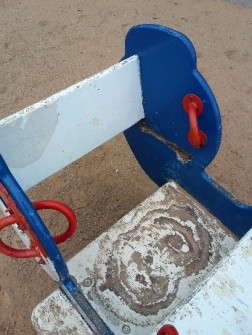 Atsperu šopoles “Kuģis”Ražotājs: KSILNav pilna komplektācija – iztrūkst viena sēdeklīšaAtjaunot sēdeklīti un krāsojumu finiera daļām.IR36.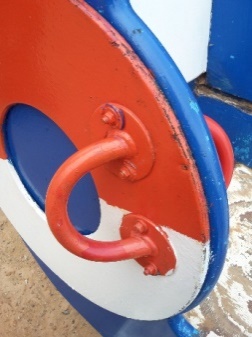 Atsperu šopoles “Kuģis”Ražotājs: KSILNav skrūvju uzlikas.Jāauzliek skrūvju uzlikas.IR37.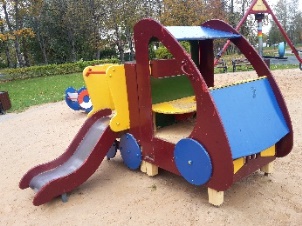 Rotaļu auto ar slīdkalniņuRažotājs: KSILIekārta nav pilnā komplektācijā. Trūkst stūres un citu atsevišķu detaļu.Gan balsta konstrukcijas, gan finiera daļas ir puvušas un bojātas. Iekārta demontējama.IRIekārta demontējama38.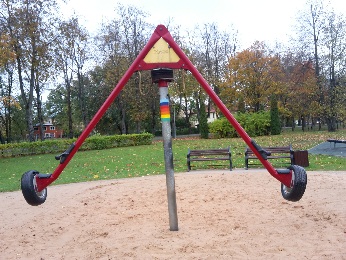 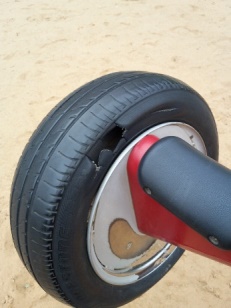 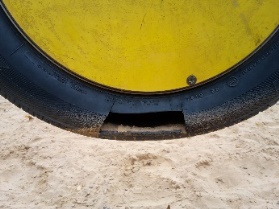 Rotējošās šūpoles ar riepāmRažotājs: HAGSRiepa ir bojāta.Jānomaina riepa.IR39.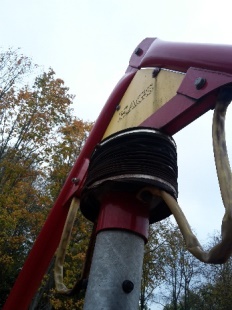 Rotējošās šūpoles ar riepāmRažotājs: HAGSAugšējā daļā - neadekvātas skaņas un kustība.Nedaudz bojāts gumijas aizsargapvalks.Nomainīt gumijas apvalku un veikt tehnisko apkopi gultņa daļā (kustīgajā).NAVNr.p. k.VizualizācijaPārbaudes laikā veiktās darbības/situācijas aprakstsKonstatētie trūkumi vai nepilnībasIeteikumi trūkumu novēršanaiDefekts ir/nav būtisks laukuma lietotājiemF zonaF zonaF zonaF zonaF zonaF zona1.Rotaļu laukums, kurā atrodas 3 gab. iekārtas. Segums - gumijas plāksnes. Gumijas plāksnes atbilst standartam EN1177. Laukumā esošās iekārtas izvietotas atbilstoši standartā EN 1176 noteiktajām drošības zonām.Pārbaudes laikā veikta seguma pārbaude, iekārtu pamatu stiprības pārbaude un katras iekārtas vizuālais un tehniskais stāvoklis. Iekārtām tika pārbaudīta atbilstība standartam.Rotaļu laukums, kurā atrodas 3 gab. iekārtas. Segums - gumijas plāksnes. Gumijas plāksnes atbilst standartam EN1177. Laukumā esošās iekārtas izvietotas atbilstoši standartā EN 1176 noteiktajām drošības zonām.Pārbaudes laikā veikta seguma pārbaude, iekārtu pamatu stiprības pārbaude un katras iekārtas vizuālais un tehniskais stāvoklis. Iekārtām tika pārbaudīta atbilstība standartam.Rotaļu laukums, kurā atrodas 3 gab. iekārtas. Segums - gumijas plāksnes. Gumijas plāksnes atbilst standartam EN1177. Laukumā esošās iekārtas izvietotas atbilstoši standartā EN 1176 noteiktajām drošības zonām.Pārbaudes laikā veikta seguma pārbaude, iekārtu pamatu stiprības pārbaude un katras iekārtas vizuālais un tehniskais stāvoklis. Iekārtām tika pārbaudīta atbilstība standartam.NAV2.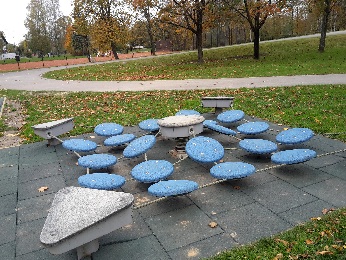 BALANSA IEKĀRTA - Kustīgās platformas. Ražotājs: LAPPSETNav konstatēti trūkumi, kas ietekmētu iekārtas drošību un tās izmantošanu.NAV3.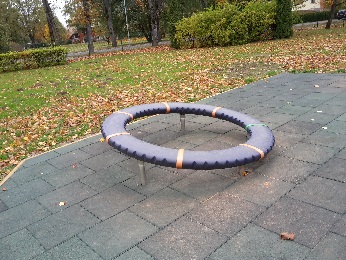 Balansa iekārta  - ROTĒJOŠAIS RIŅĶIS. Ražotājs: KOMPANNav konstatēti trūkumi, kas ietekmētu iekārtas drošību un tās izmantošanu.NAV4.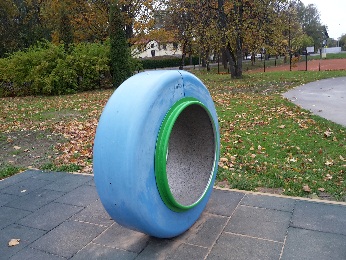 Ražotājs: LAPPSETLietojot iekārtu, vērojama ķeršanās.Veikt tehnisko apkopi.NAV5.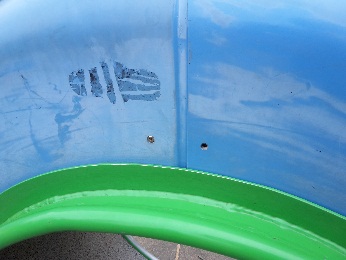 Ražotājs: LAPPSETVērojami vizuāli defekti.Veikt krāsojuma atjaunošanu.NAV6.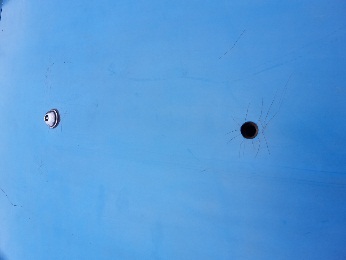 Ražotājs: LAPPSETTrūkst atsevišķas skrūves.Atjaunot skrūves, kur tās iztrūkst.IRNr.p. k.VizualizācijaPārbaudes laikā veiktās darbības/situācijas aprakstsKonstatētie trūkumi vai nepilnībasIeteikumi trūkumu novēršanaiDefekts ir/nav būtisks laukuma lietotājiem1.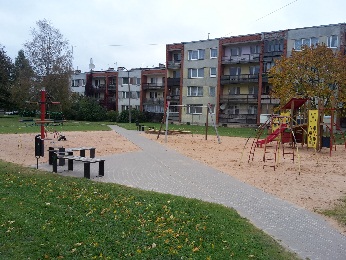 Rotaļu laukums, kurš sastāv no divām daļām (laukumu sadala betona bruģa celiņš). Segums - smiltis. Laukumā esošās iekārtas izvietotas atbilstoši standartā EN 1176 noteiktajām drošības zonām.Pārbaudes laikā veikta seguma dziļuma mērīšana, iekārtu pamatu stiprības pārbaude un katras iekārtas vizuālais un tehniskais stāvoklis. Iekārtām tika pārbaudīta atbilstība standartam.Minimālais pieļaujamais smilšu slāņa biezums ir 300 mm. Laukumā konstatēts, ka smiltis ir nepietiekamā daudzumā.NAV2.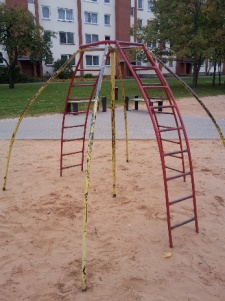 Metāla rāpšanās iekārta. Ražotājs: NAV NOSAKĀMS. Iekārta ir stabila. Drošības zona ir ievērota.Uz iekārtas metāla daļām vērojama korozijaJāatjauno krāsojums metāla konstrukcijai! Krāsojuma atjaunošana veicama arī metāla daļām, kuras nosedz smiltis. Pirms krāsošanas veikt slīpēšanu.NAV3.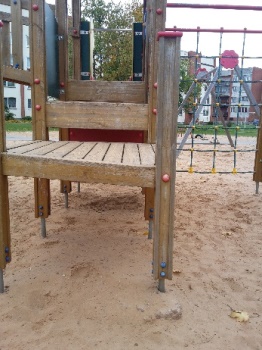 Rotaļu komplekssRažotājs: Tiptiptap.Iekārta ir stabila. Koka daļu stāvoklis labs. Vietām vērojami krāsas nodilumi.Vienai no platformām ir izkustējies pamats nesošajai brusai. Iekārtas daļa ir kustīga un nav līmenī. Atsevišķām skrūvēm nav drošības uzlikas. Vietām vērojami krāsas nodilumi koka daļām.Iekārtai jāatjauno betonējums, jāpaceļ platformas nesošais stabs.Jāatjauno skrūvju uzlikas (4 gb)IR4.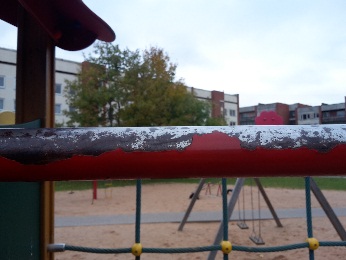 Rotaļu komplekssRažotājs: Tiptiptap.Metāla daļām vērojami nenozīmīga korozija.Pārslīpēt un atjaunot krāsojumu metāla daļām.NAV5.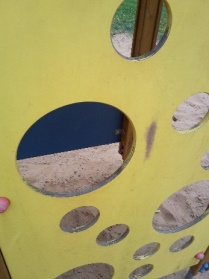 Rotaļu komplekssRažotājs: Tiptiptap.Rāpšanās sienās, kas izgatavotas no saplākšņa ir nodilusi krāsa.Jāatjauno krāsojums rāpšanās “siera” sienām.NAV6.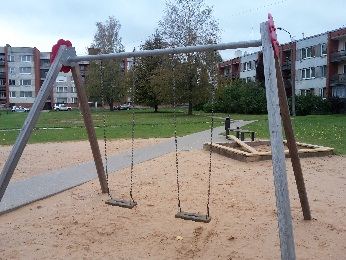 Divvietīgas šūpoles. Ražotājs: NAV ZINĀMSIekārta stabila.Koka statņiem ir nodilusi krāsaAtjaunot krāsojumu un/vai impregnējumu iekārtas koka daļām.NAV7.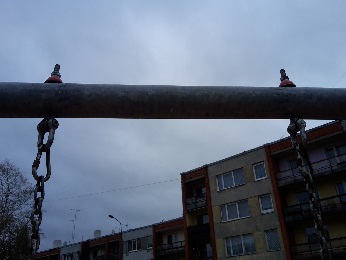 Divvietīgas šūpoles. Ražotājs: NAV ZINĀMSIekārta stabila.Šūpoļu stiprinājumam ir standartam neatbilstošas skrūvju nenosegtās daļas.Augšējai konstrukcijai jāuzliek skrūvju aizsarguzlikas. Skrūves jāsaīsina.IR8.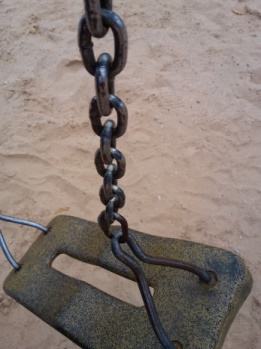 Divvietīgas šūpoles. Ražotājs: NAV ZINĀMSIekārta stabila.Šūpoļu sēdeklīšu stiprinājumi ir nodiluši un tie neatbilst standartam EN 1176Šūpoļu sēdeklīšiem jānomaina stiprinājumi, kas ir atbilstoši drošības standartam  EN 1176IR9.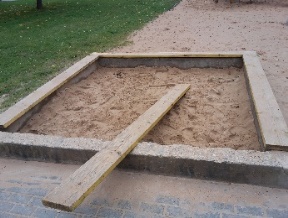 Betona smilšu kaste ar koka apmalēm. Ražotājs: NAV ZINĀMSSmilšu kastei ir atrauta viena no koka apmalēm. Jānostiprina apmale un jāatjauno koka daļu krāsojums.Papildināt smiltis (~2m3)IR10.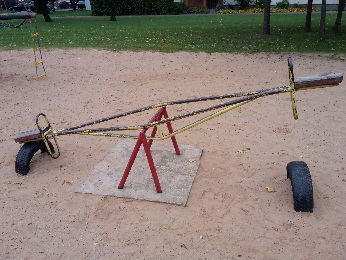 Šūpoles balansieris. Ražotājs: NAV ZINĀMSIekārtas stiprinājums (betonējums) neatbilst standartam EN 1176 un EN 1177. Metāla daļām ir korozija, Koka daļām nodilis krāsojums.Veikt atkārtotu iekārtas stiprināšanu (betonēšanu) tā, lai betons būtu 25-30 cm zem smilšu līmeņa.Iekārtai ir jāatjauno krāsojumu, to iepriekš pārslīpējot.IR11.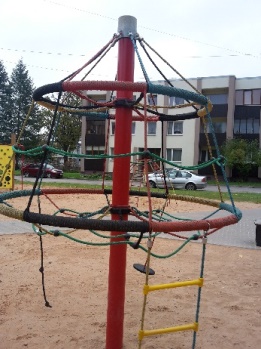 Karuselis, Ražotājs: TiptiptapIekārtas stāvoklis labsNav konstatēti trūkumi, kas ietekmētu iekārtas drošību un tās izmantošanu.12.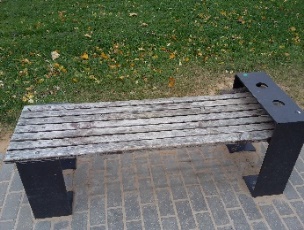 Soliņi (3 gb), Ražotājs: Z Company SIAMetāla konstrukcijām ir novērojama korozija.Dēļu virsmām ir jāatjauno krāsojumsSoliņu koka daļām nodilis krāsojums. Metāla daļām vērojama korozija.Atjaunot krasojumu gan koka, gan metāla daļām.NAV13.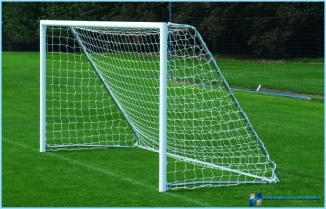 Mini futbola vārti (komplekts – 2 gab.)Bojāta konstrukcija, nodilis krāsojums, bojāts tīkls,  nav nostiprināti.Veikt konstrukcijas stabilizēšanu, atjaunot krāsojumu, iepriekš  pārslīpējot, atjaunot tīklu, nostiprināt vārtus pastāvīgā vietā (betonējot). IRNr.p. k.VizualizācijaPārbaudes laikā veiktās darbības/situācijas aprakstsKonstatētie trūkumi vai nepilnībasIeteikumi trūkumu novēršanaiDefekts ir/nav būtisks laukuma lietotājiem1.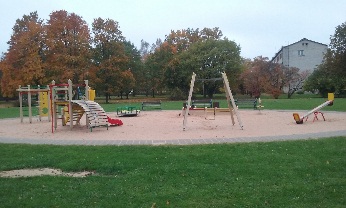 Rotaļu laukumsSegums - smiltis. Laukumā esošās iekārtas izvietotas atbilstoši standartā EN 1176 noteiktajām drošības zonām.Pārbaudes laikā veikta seguma dziļuma mērīšana, iekārtu pamatu stiprības pārbaude un katras iekārtas vizuālais un tehniskais stāvoklis. Iekārtām tika pārbaudīta atbilstība standartam.Rotaļu laukumsSegums - smiltis. Laukumā esošās iekārtas izvietotas atbilstoši standartā EN 1176 noteiktajām drošības zonām.Pārbaudes laikā veikta seguma dziļuma mērīšana, iekārtu pamatu stiprības pārbaude un katras iekārtas vizuālais un tehniskais stāvoklis. Iekārtām tika pārbaudīta atbilstība standartam.2.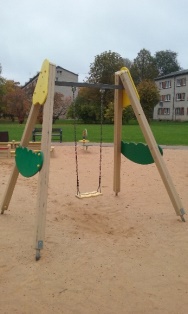 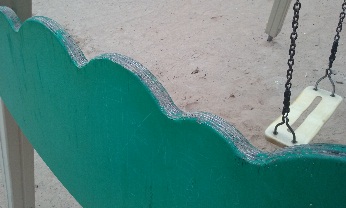 Vienvietīgas šūpolesRažotājs: KSILIekārta stabila.Saplākšņa detaļām ir nodilis krāsojums.Dekoratīvajām apmalēm jāatjauno krāsojumsNAV3.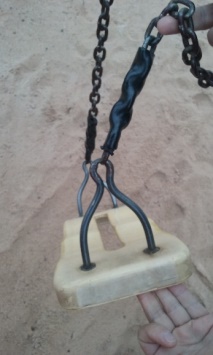 Vienvietīgas šūpolesRažotājs: KSILŠūpoļu sēdeklīšu stiprinājumi ir nodiluši un tie neatbilst standartam EN 1176Šūpoļu sēdeklītim jānomaina stiprinājumi, kas ir atbilstoši drošības standartam  EN 1176IR4.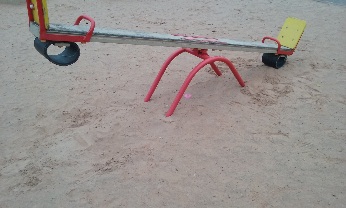 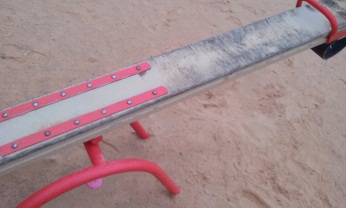 Šūpoles balansierisRažotājs: KSILKonstrukcija stabila.Koka dēlim ir nodilis krāsojums.Jāatjauno krāsojums esošās konstrukcijas dēlim.NAV5.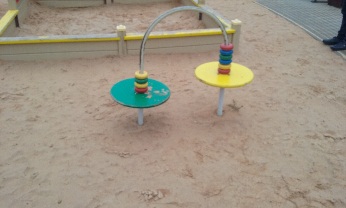 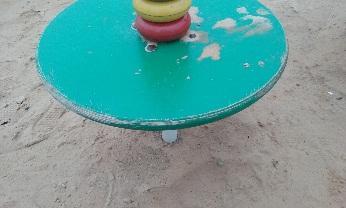 SkaitīkļiRažotājs KSILFiniera detaļām ir nodilis krāsojums.Jāatjauno apaļajām finiera detaļām krāsojumu.NAV6.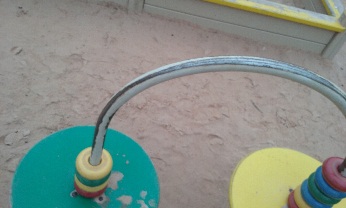 SkaitīkļiRažotājs: KSILMetāla daļai stipri nodilis krāsojums.Jaatjauno metāla pusloka konstrukcijai krāsojumuNAV7.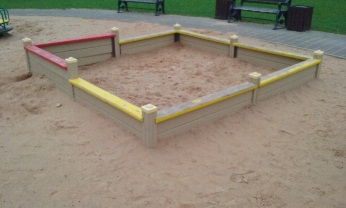 Smilšu kasteRažotājs: KSILSmilšu kaste nav pietiekams smilšu līmenis.NAV8.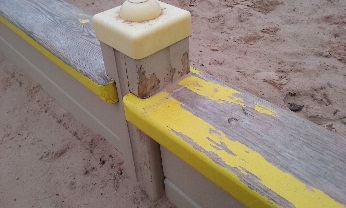 Smilšu kasteRažotājs: KSILGan dēļiem, gan brusām ir nodilis krāsojums.Jāatjauno krāsojumu virsējiem dēļiem un brusāmNAV9.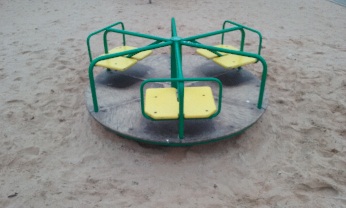 KaruselisRažotājs: KSILNovērojama neliela kustība gultnī, kas nebūtiski ietekmē iekārtas darbību.Grīdiņai nodilusi abrazīvā virsma.Sēdeklīšiem un metāla konstrukcijām nodilusi krāsa.Veikt abrazīvās virsmas atjaunošanu vai nomaiņu.Jāatjauno krāsojumu sēdeklīšiem un metāla konstrukcijām. Pirms krāsošanas veikt slīpēšanu.NAV10.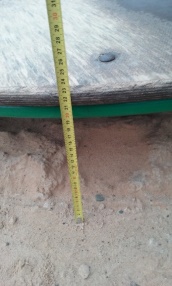 KaruselisRažotājs: KSILAttālums no karuseļa apakšējās malas līdz smiltīm ir lielāks par 6 cm, kas ir neatbilstoši drošības standartam EN 1176.IR11.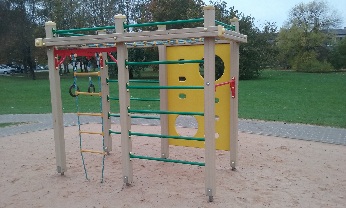 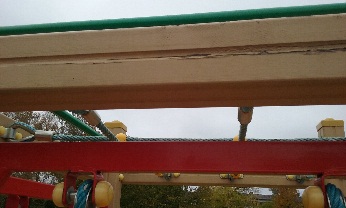 Vingrošanas kubsRažotājs: KSILKoka brusām ir nodilis krāsojums.Jāatjauno krāsojumu brusām.NAV12.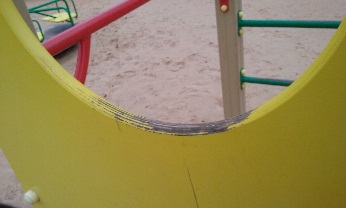 Vingrošanas kubsRažotājs: KSILRāpšanās sienās, kas izgatavotas no saplākšņa ir nodilusi krāsa.Jāatjauno krāsojums rāpšanās “siera” sienām.NAV13.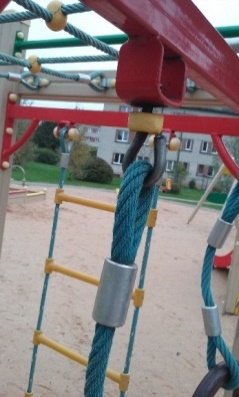 Vingrošanas kubsRažotājs: KSILVingrošanas riņķiem izdiluši stiprinājumi (skrūves un uzlikas)Jānomaina vingrošanas riņķiem stiprinājumi, kas ir atbilstoši drošības standartam  EN 1176NAV14.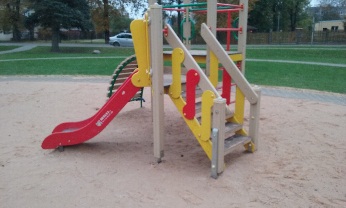 Komplekss ar slīdkalniņuRažotājs: KSILKoka daļām ir nodilis krāsojums.Koka daļām jāatjauno krāsojumsNAV15.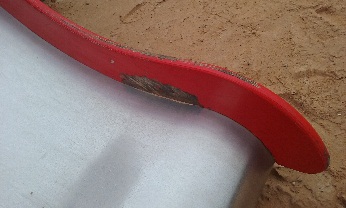 Komplekss ar slīdkalniņuRažotājs: KSILSlīdkalniņa malām ir nolupis krāsojums.Metāla slīdkalniņa malām jāatjauno krāsojumsNAV16.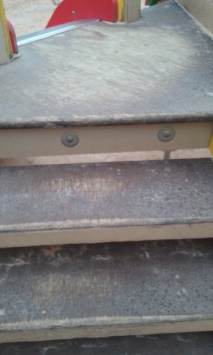 Komplekss ar slīdkalniņuRažotājs: KSILAbrazīvais virsmas pārklājums ir nodilis gan uz trepju pakāpieniem, gan platformu grīdiņām.Trepju un platformu grīdiņai abrazīvās virsmas jāatjauno vai jānomaina.NAV17.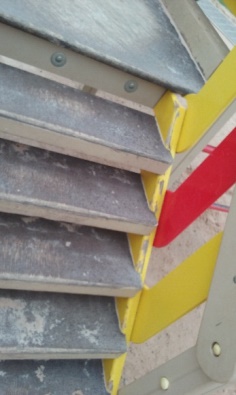 Komplekss ar slīdkalniņuRažotājs: KSILAbrazīvais virsmas pārklājums ir nodilis gan uz trepju pakāpieniem, gan platformu grīdiņām.Trepju un platformu grīdiņai abrazīvās virsmas jāatjauno vai jānomaina.NAV18.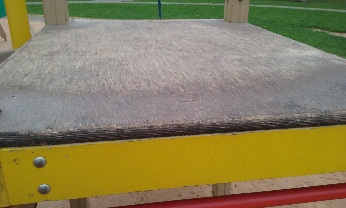 Komplekss ar slīdkalniņuRažotājs: KSILAbrazīvais virsmas pārklājums ir nodilis gan uz trepju pakāpieniem, gan platformu grīdiņām.Trepju un platformu grīdiņai abrazīvās virsmas jāatjauno vai jānomaina.NAV19.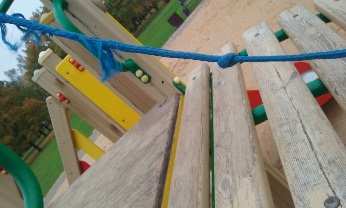 Komplekss ar slīdkalniņuRažotājs: KSILTrose pie radiālā tiltiņa ir nodilusi.Jānomaina izdilusī trose.IR20.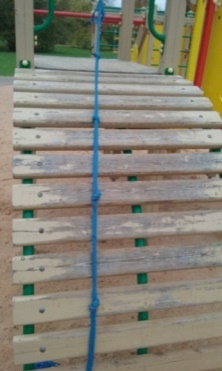 Komplekss ar slīdkalniņuRažotājs: KSILRadiālā tiltiņa koka dēlīšiem ir nodilis krāsojums.Jāatjauno krāsojums dēlīšiem.NAV